Mellem undertegnede [ordregiver][adresse][postnummer, by]CVR-nr.: [indsæt](”Bygherren”)og[totalentreprenør][adresse][postnummer, by]CVR-nr.: [indsæt]
(”Totalentreprenøren”)hver for sig en ”Part” og i fællesskab ”Parterne”.indgås følgende aftale om Totalentreprenørens opførelse af [indsæt] (”Toptalentreprisekontrakten”): Definitioner Medmindre andet udtrykkeligt fremgår af sammenhængen, anvendes følgende definitioner i Totalentreprisekontrakten:Ved ”Kontraktgrundlaget” forstås de i Totalentreprisekontraktens punkt 4 oplistede dokumenter. Ved ”Byggeriet” forstås det samlede byggeri, som Totalentreprenøren skal tilvejebringe på Ejendommen.Ved ”Ejendommen” forstås [indsæt matrikelnummer og adresse]Ved ”Entreprisesummen” forstås den samlede betaling, Totalentreprenøren får for opførelse af Byggeriet, jf. Totalentreprisekontraktens punkt 10. [Ved ”Selektiv Nedtagning” forstås planlægning, nedtagning, sortering og håndtering af materialeressourcer til genanvendelse.]Ved ”Totalentreprisekontrakten” forstås nærværende aftale om opførelse af Byggeriet på Ejendommen.Ved ”Vinterbekendtgørelsen” forstås bekendtgørelse nr. 477 af 18. maj 2011 om bygge- og anlægsarbejder i perioden 1. november til 31. marts med senere ændringer.Formål Totalentreprisekontrakten regulerer vilkårene for samarbejdet mellem Parterne, der omfatter [Selektiv nedtagning,] udvikling, projektering og udførelse af Byggeriet. Det er Parternes fælles mål for Totalentreprisekontrakten at fremme fokus på cirkulær økonomi i Byggeriet og i den danske byggebranche samt at fremme fælles udvikling og innovation i forbindelse med opførelse af Byggeriet. TotalentreprisenTotalentreprisen omhandler opførelsen af [indsæt beskrivelse af opgaven] og omfatter følgende hovedydelser: Projektering af [indsæt],[Selektiv Nedtagning af [indsæt]Opførelse af [indsæt]Der henvises i øvrigt til punkt 6 nedenfor. KontraktgrundlagetFor Totalentreprisekontrakten gælder følgende skriftlige grundlag. I tilfælde af indbyrdes uoverensstemmelser gælder følgende rangorden, medmindre andet følger af almindelige fortolkningsprincipper: Nærværende TotalentreprisekontraktTotalentreprenørens tilbud af [indsæt dato] (bilag XX)Bygherrens udbudsmateriale med rettelsesblade af [indsæt datoer] (bilag XX)ABT 18 Derudover er følgende bilag en del af kontraktgrundlaget:Hovedtidsplan (bilag XX)Betalingsplanen, der er godkendt af Bygherren iht. punkt 11.2 (bilag XX)Liste over Totalentreprenørens nøglemedarbejdere (bilag XX)Ydelsesbeskrivelsen for Byggeri og Landskab (2018)Bygherrens forpligtelser Bygherre varetager følgende opgaver i forbindelse med Byggeriet: Løbende granskning af projektmaterialet inkl. revisioner. Deltagelse i bygherremøder.Betaling af Entreprisesummen iht. Totalentreprisekontraktens punkt 10 og 11.Bygherre skal levere følgende materialer til brug for Byggeriet: [indsæt beskrivelse af materialerne fra den selektive nedtagning og den forventede mængde, der skal indgå i byggeriet]Totalentreprenørens ydelser Totalentreprenøren skal opføre Byggeriet, som beskrevet i Kontraktgrundlaget, herunder i overensstemmelse med [løsningsbeskrivelsen og tegningsmaterialet] i Totalentreprenørens tilbud, jf. bilag XX.Totalentreprenøren er derudover forpligtet af den beskrevne [projekteringsproces, byggeproces samt håndtering af cirkulære processer], Totalentreprenøren har angivet i sit tilbud, jf. bilag XX.Totalentreprenøren er forpligtet til at deltage i: OpstartsmødeFør-gennemgang Aflevering 1 og 5-års gennemgang [indsæt øvrige]Totalentreprenøren er ansvarlig for opnåelse af alle nødvendige tilladelser og godkendelser for Byggeriets gennemførelse, herunder eventuelle nødvendige dispensationer, samt bygge- og ibrugtagningstilladelser. Totalentreprenøren indhenter og afholder alle omkostninger for alle nødvendige tilladelser. Totalentreprenøren varetager under Byggeriets udførelse alle Bygherrens pligter i relation til sikkerhed og miljø, herunder udarbejdelse og ajourføring af planer for sikkerhed og sundhed i henhold til bekendtgørelse nr. 1989 af 9. december 2020 om bygge- og anlægsarbejde med senere ændringer, samt bekendtgørelse nr. 117 af 5. februar 2013 om bygherrens pligter med senere ændringer. Arbejdets tilrettelæggelse Overholdelse af regler og vilkår[Selektiv Nedtagning samt] Byggeriet skal gennemføres i fuld overensstemmelse med lokalplaner, eventuelle bygningsvedtægter, myndighedskrav, servitutter af såvel offentlig som privat art, den til enhver tid værende miljølovgivning og under indhentelse af nødvendige godkendelser fra kommunens bygningsmyndigheder. Totalentreprenøren skal sikre, at samtlige betingelser stillet af bygningsmyndighederne overholdes, samt at [Selektiv Nedtagning og] Byggeriet gennemføres i fuld overensstemmelse med god projekteringsskik, god håndværksmæssig standard, gældende tekniske normer og under overholdelse af gældende sikkerheds- og sundhedsregler.Byggeplads, byggeledelse og tilsynTotalentreprenøren skal udarbejde en plan for styring af logistik på byggepladsen. Planen skal bl.a. tage højde for opbevaring af bygherreleverancerne på byggepladsen, [herunder af materialer oppebåret under den Selektive Nedtagning].Byggeledelse og fagtilsyn skal udføres af Totalentreprenøren i overensstemmelse med kravene i ABR 18 og YBL 18.Inden [Selektiv Nedtagning samt] Byggeriet igangsættes på byggepladsen, skal Totalentreprenøren udarbejde og fremsende tilsynsplaner til godkendelse hos Bygherren. Tilsynsplanerne skal være udarbejdet i samarbejde med evt. tilknyttede rådgivere, der skal have godkendt disse inden fremsendelse til Bygherren.I opførelsesfasen skal Totalentreprenøren til enhver tid kunne dokumentere, at fagtilsynet udføres som aftalt, herunder ved fremlæggelse af tilsynsjournal, notater, kontrolplaner, slutkontrol mv. Organisation og møderTotalentreprenørens organisation er afgørende for et vellykket projekt, og derfor skal Totalentreprenøren gennemføre Byggeriet med den organisation og bemanding, som er beskrevet i Totalentreprenørens tilbud, jf. bilag XX. Totalentreprenørens nøglemedarbejdere er oplistet i Totalentreprisekontraktens bilag XX. Udskiftning af nøglemedarbejdere, herunder hos rådgivere og underentreprenører mv., kan kun ske, såfremt det dokumenteres, at nye nøglemedarbejder som minimum har de samme kvalifikationer og forudsætninger som den oprindelige nøglemedarbejder. Udskiftning af nøglemedarbejdere kræver Bygherrens godkendelse. Bygherremøder afholdes efter nærmere aftale, dog minimum hver 14. dag i hele byggeperioden. Totalentreprenøren afholder byggemøder med egne underentreprenører. Bygherre er berettiget til at deltage i disse møder.Totalentreprenøren er ansvarlig for at indkalde til bygherremøder og byggemøder. Bygherrerådgiveren tager referat fra møderne.Kvalitetssikring og kvalitetskontrolKvalitetssikring udføres i overensstemmelse med Totalentreprenørens tilbud, jf. bilag XX. Totalentreprenøren er forpligtet til at sikre sine ydelsers kvalitet i overensstemmelse med god praksis herfor således, at skader og andre svigt undgås. Kvalitetssikring skal udføres for samtlige arbejder under totalentreprisen, herunder projektering. Totalentreprenøren er forpligtet til at udarbejde kontrolplaner i samarbejde med Bygherren eller dennes rådgiver i det omfang, Bygherren fremsætter ønske herom. Bygherren og dennes rådgiver har ret til at få adgang til løbende at kontrollere, at der udføres kvalitetssikring ved de enkelte byggearbejder.Bygherren og dennes rådgiver skal i hele projekterings- og byggeforløbet have mulighed for at følge og kommentere byggeriet. Bygherren og dennes rådgiver har adgang til byggepladsen og til eventuelle leverandører af større byggekomponenter. NaboerRegistrering af nabobygninger, varsling af naboer mv. efter byggelovens § 12 påhviler Totalentreprenøren.Sikkerhed og arbejdsmiljøTotalentreprenøren varetager under Byggeriets opførelse alle Bygherrens pligter i relation til sikkerhed og miljø, herunder samordning af sikkerhedsarbejdet på byggepladsen og udarbejdelse og ajourføring af planer for sikkerhed og sundhed i henhold til bekendtgørelse nr. 1989 af 9. december 2020 om bygge- og anlægsarbejde med senere ændringer, samt bekendtgørelse nr. 117 af 5. februar 2013 om bygherrens pligter med senere ændringer. VinterforanstaltningerByggeriet skal holdes i gang i vinterperioden 1. november - 31. marts.Totalentreprenøren har i henhold til § 3, stk. 3 i Vinterbekendtgørelsen pligt til at planlægge de vejrligsbestemte vinterforanstaltninger. Årstidsbestemte og vejrligsbestemte vinterforanstaltninger, jf. Vinterbekendtgørelsen, skal afholdes inden for rammerne af Entreprisesummen.ArbejdsklausulTotalentreprenøren skal opfylde arbejdsklausulen beskrevet i bilag [indsæt].  IKTTotalentreprenøren skal udføre IKT i overensstemmelse med bilag [indsæt]. Bygherrens organisation Som kontaktperson med tegningsret og ledelsesrepræsentant i henhold til ABT 18 § 62, stk. 2, har Bygherren udpeget [indsæt titel, navn, e-mail og tlf.nr.]Bygherrens projektleder er [indsæt titel, navn, e-mail og tlf.nr.]Bygherrerådgiver er følgende: [rådgiver][adresse][postnummer, by]CVR-nr.: [indsæt]
[indsæt titel, navn, e-mail og tlf.nr]Totalentreprenørens organisation Som kontaktperson med tegningsret og ledelsesrepræsentant i henhold til ABT 18 § 62, stk. 2, har Totalentreprenøren udpeget [indsæt titel, navn, e-mail og tlf.nr.]Totalentreprenørens byggeleder er [indsæt titel, navn, e-mail og tlf.nr.]Totalentreprenørens projektleder er [indsæt titel, navn, e-mail og tlf.nr.]Til opgaven har Totalentreprenøren tilknyttet følgende rådgivere:[rådgiver][adresse][postnummer, by]CVR-nr.: [indsæt]
[indsæt titel, navn, e-mail og tlf.nr.][rådgiver][adresse][postnummer, by]CVR-nr.: [indsæt]
[indsæt titel, navn, e-mail og tlf.nr.]Til opgaven er tilknyttet følgende underentreprenører: [underentreprenør][adresse][postnummer, by]CVR-nr.: [indsæt]
[indsæt titel, navn, e-mail og tlf.nr.]Totalentreprenøren skal løbende holde Bygherren orienteret om alle aftaler med underentreprenører, underrådgivere, og/eller leverandører, jf. ABT 18, § 8, stk. 3. Enhver udskiftning eller anvendelse af rådgivere og/eller underentreprenører skal forudgående skriftligt godkendes af Bygherren. EntreprisesumTotalentreprisen udføres for en samlet fast Entreprisesum på DKK [indsæt] eksklusive moms, jf. Totalentreprenørens tilbud (bilag XX). Entreprisesummen indekseres i henhold til ABT 18 § 32. Betaling Entreprisesummen betales løbende i henhold til en betalingsplan, der følger den aftalte hovedtidsplan, og bestemmer, hvilke aktiviteter i hovedtidsplanen der udløser betaling. Parterne har således aftalt betaling i overensstemmelse med ABT 18 § 34, stk. 3. Betalingsplanen udarbejdes endeligt af Totalentreprenøren senest [XX] arbejdsdage efter kontraktindgåelse. Bygherren skal skriftligt godkende betalingsplanen. Når betalingsplanen er godkendt af Bygherren, vedlægges betalingsplanen som bilag [indsæt] til Totalentreprisekontrakten.Stadeopgørelse med angivelse af procentsats for de enkelte aktiviteter og fakturering efter opgørelse sker månedligt. Totalentreprenøren er ansvarlig for, at der på intet tidspunkt må ske forudbetaling i forhold til det aktuelle stade af Byggeriet. Bygherres betalingsfrist er [15] kalenderdage efter modtagelse af fyldestgørende faktura.Fakturering til Bygherre skal foregå elektronisk. Fyldestgørende faktura sendes ved angivelse af [indsæt] til [indsæt]. Sikkerhedsstillelse Totalentreprenøren stiller sikkerhed i overensstemmelse med ABT 18 § 9. Sikkerhedsstillelsen udgør [indsæt], svarende til [15] % af Entreprisesummen. [Bygherre stiller ikke sikkerhed] ELLER [Bygherren stiller sikkerhed i overensstemmelse med AB 18 § 10, som udgør 3 måneders gennemsnitsbetaling, dog mindst 10% af entreprisesummen ekskl. moms, svarende til kr. [indsæt].][Bygherrens sikkerhedsstillelse skal stilles senest 8 arbejdsdage efter Aftalens indgåelse.]ForsikringAll risk-forsikringUden at Totalentreprenørernes ansvar og forpligtelser derved begrænses, tegner og betaler Bygherren en all risk-forsikring, der i overensstemmelse med police og vilkår omfatter skade på entreprisen.Sikret under forsikringen for skade på entreprisen er Bygherre, Totalentreprenøren og eventuelle underentreprenører.Brand- og stormskadeforsikringBygherren tegner og betaler en brand- og stormskadeforsikring iht. ABT 18 § 11, stk. 1.[ProjektansvarsforsikringBygherren tegner en sædvanlig projektansvarsforsikring for Byggeriet med en dækningssum på minimum [indsæt DKK] for personskade og [indsæt DKK] for ting- og formueskade med en selvrisiko på maksimalt [indsæt DKK] pr. forsikringsbegivenhed. Projektansvarsforsikringen dækker de til projektet tilknyttede rådgivere og eventuelle underrådgivere.] Totalentreprenørens forsikringerTotalentreprenøren og eventuelle underentreprenører skal have tegnet sædvanlig erhvervs- og produktansvarsforsikring omfattende skader, for hvilke der er ansvar efter dansk rets almindelige regler. Dækningssummen skal andrage minimum [indsæt DKK] for personskade og [indsæt DKK] for tingsskade med en selvrisiko på maksimalt [indsæt DKK] pr. forsikringsbegivenhed. Totalentreprenøren skal inden opstart af [Selektiv Nedtagning eller] Byggeriet dokumentere, at forsikringerne er i kraft ved fremsendelse af en bekræftelse fra forsikringsselskabet. Totalentreprenøren har pligt til at meddele Bygherren, hvis der sker ændringer i forsikringsforholdene. Entreprenørprojektering og projektgennemgangTotalentreprenøren indkalder Bygherren til projektgennemgang i henhold til ABT 18 § 17. Efter deltagelse i projektgennemgangen fremsender Totalentreprenøren en skriftlig erklæring til Bygherre om, at Totalentreprenøren har godkendt projektmaterialet. Totalentreprenørens projektering skal afleveres i faser i overensstemmelse med Ydelsesbeskrivelsen for Byggeri og landskab 2018. Totalentreprenøren afleverer tilrettet dispositionsforslag, projektforslag, myndigheds- og kombineret udbuds- og udførelsesprojekt til Bygherrens godkendelse i henhold til hovedtidsplanen (bilag) og projekterings- og udførelsesplanen (bilag). Projektforslag og kombineret udbuds- og udførelsesprojekt udarbejdes af Totalentreprenøren iht. Ydelsesbeskrivelsen for Byggeri og landskab 2018. Totalentreprenøren foretager projektering i overensstemmelse med ABT 18 § 18. Totalentreprenøren foretager kvalitetssikring, herunder granskning af ejet projekt, i henhold til udbudskontrolplanen (bilag XX), jf. ABT 18 § 18, stk. 5. Totalentreprenørens projektforslag, myndighedsprojekt og kombineret udbuds- og udførelsesprojekt anses for afleveret, såfremt det kan godkendes af Bygherre uden væsentlige mangler.Tidsplan, forsinkelse og dagbod Totalentreprenøren skal levere sine ydelser i henhold til hovedtidsplanen af [indsæt dato], jf. bilag XX. Parterne har i hovedtidsplanen aftalt [en række overordnede milepæle for Byggeriet]. Totalentreprenøren udarbejder senest 8 arbejdsdage efter kontraktunderskrivelse en projekterings- og udførelsesplan i overensstemmelse med ABT 18 § 13, der respekterer de i hovedtidsplanen (bilag [indsæt]) fastsatte [afleveringstidspunkter og eventuelle mellemterminer]. Projekterings- og udførelsesplanen skal godkendes af Bygherren. Totalentreprenøren skal aflevere Byggeriet til Bygherren senest den [indsæt dato]. Byggeriet anses for afleveret til Bygherren, medmindre der ved afleveringsforretningen kan konstateres væsentlige mangler, jf. punkt 17.6 nedenfor. Hvis den aftalte afleveringstermin overskrides, uden at der er krav på tidsfristforlængelse, pålægges Totalentreprenøren en dagbod på [indsæt] promille af Entreprisesummen eksklusive moms per kalenderdag, frem til aflevering kan ske. Bygherren kan ikke udover dagboden kræve erstatning af Totalentreprenøren for forsinkelse i forhold til afleveringsterminen for Byggeriet. Bygherre kan modregne forfaldne dagbodskrav i Entreprisesummen. Ekstraarbejder Totalentreprenøren skal give fyldestgørende dokumentation for eventuelle ekstraarbejder. Eventuelle ekstraarbejder skal aftales skriftligt mellem Totalentreprenøren og Bygherre ved indgåelse af en aftaleseddel herom. Aflevering, mangelsafhjælpning samt 1- og 5-årsgennemgang Senest 4 uger før afleveringstidspunktet gennemfører Parterne i fællesskab en foreløbig gennemgang af Byggeriet med henblik på at identificere eventuelle mangler, jf. ABT 18 § 42, stk. 1. Totalentreprenøren indkalder Bygherren til før-gennemgangen med minimum 14 dages varsel.Totalentreprenøren indkalder med minimum 14 dages varsel til afleveringsforretning på eller umiddelbart forud for afleveringsterminen, jf. punkt 15.3 og hovedtidsplanen (bilag x). På afleveringsforretningen gennemgår Parterne i fællesskab Byggeriet og udfærdiger en afleveringsrapport med angivelse af de forhold og mangler, som Bygherren påberåber sig. Afleveringsrapporten underskrives af begge Parter.Totalentreprenøren hæfter for fejl og mangler ved Byggeriet i overensstemmelse med reglerne i ABT 18.Det påhviler Totalentreprenøren inden for rimelig tid at afhjælpe eventuelle mangler konstateret ved gennemgang af Byggeriet, eller som Bygherren konstaterer efterfølgende og rettidigt reklamerer over, og for hvilke mangler Totalentreprenøren er ansvarlig. Afhjælpning af mindre mangler konstateret efter afleveringen er Totalentreprenøren dog berettiget til at udskyde indtil afhjælpning i forbindelse med 1-årsgennemgangen. Hvis der ikke ved afleveringen kan udstedes (evt. midlertidig) ibrugtagningstilladelse, og dette skyldes Totalentreprenøren, er dette at anse som en væsentlig mangel, jf. ABT 18 § 43, stk. 2.Bygherren er forpligtet til at give Totalentreprenøren adgang til Byggeriet efter afleveringen med henblik på afhjælpning af eventuelle mangler. Afhjælpning skal efter ibrugtagning ske med behørig respekt for Bygherrens anvendelse mv. af Byggeriet, herunder i forhold til støj, støv og andre gener.Bygherren indkalder Totalentreprenøren til 1- og 5-årsgennemgang af Byggeriet. Indkaldelse skal ske med minimum 3 ugers varsel. For så vidt angår 5-årsgennemgang, skal denne afholdes senest 30 dage før 5-årsdagen. Totalentreprenøren er forpligtet til at afhjælpe eventuelle mangler konstateret ved gennemgangene samt eventuelle mangler, som Totalentreprenøren har udskudt, jf. punkt 17.5. Optimerings- og innovationsklausul Totalentreprenøren er forpligtet til løbende at optimere og effektivisere Byggeriet med arbejdsmetoder, løsninger og materialer, der er cirkulære og fremtidssikrede. Hvis Totalentreprenøren under projekteringen eller udførelsen bliver opmærksom på en idé til effektivisering, vurderes idéen i samarbejde med Bygherren. Hvis Bygherren godkender en idé, implementeres denne i Byggeriet. Bygherren påtager sig herved ikke ansvaret for materialernes egnethed. Totalentreprenøren honoreres for implementeringen af en konkret idé i Byggeriet således, at fortjenesten ved eventuelle effektiviseringer deles mellem Totalentreprenøren og Bygherren.[Såfremt implementeringen af en konkret idé i Byggeriet iht. Totalentreprisekontraktens punkt 18.2 medfører et mindrearbejde for Totalentreprenøren, er Totalentreprenøren berettiget til at få dækket differencen for den del af dækningsbidraget, som ikke er dækket ved deling af Bygherres fortjeneste ved eventuelle effektiviseringer. Det påhviler Totalentreprenøren at dokumentere dækningsbidragets omfang for det pågældende mindrearbejde. Bygherren kan afvise at betale differencen, såfremt Totalentreprenørens dokumentation for dækningsbidragets størrelse ikke er fyldestgørende.]Såfremt Totalentreprenøren ved aflevering af Byggeriet opnår Bygherres målsætning om [indsæt målsætning], honoreres Totalentreprenøren med et engangsvederlag på i alt kr. [indsæt beløb] ekskl. moms. Parterne har aftalt, at Bygherrens målsætning vurderes på baggrund af følgende [indsæt] på tidspunktet for Byggeriets aflevering.Rettigheder til materialeI tilfælde af Totalentreprisekontraktens ophør før aflevering, uanset årsag, er Bygherren berettiget til at anvende det udarbejdede projektmateriale for projektets gennemførelse. Dette omfatter en uindskrænket ret til alle immaterielle rettigheder til materialet, herunder uindskrænket ret til brug, kopiering og ændring af materialet. Bygherren kan frit overdrage disse rettigheder til tredjemand med henblik på materialets bearbejdning og/eller færdiggørelse.Efter Totalentreprisekontraktens ophør er begge Parter berettiget til at anvende det udarbejdede projektmateriale samt det under kontraktperioden udviklede materiale.TvisterTvister i henhold til denne Totalentreprisekontrakt afgøres i henhold til ABT 18, kapitel J.Hvis Bygherren inddrages i et syn og skøn ved de almindelige domstole eller ved Voldgiftsnævnet for bygge- og anlægsvirksomhed, eller hvis Bygherren selv inddrager tredjemand i et syn og skøn ved de almindelige domstole eller Voldgiftsnævnet for bygge- og anlægsvirksomhed, kan Bygherren medinddrage Totalentreprenøren under et sådan syn og skøn, forudsat at skønsforretningen har relation til Totalentreprisekontrakten.Såfremt Bygherren bliver sagsøgt/indklaget eller mødt af et krav ved de almindelige domstole eller Voldgiftsnævnet for bygge- og anlægsvirksomhed, og den pågældende tvist har relation til nærværende Totalentreprisekontrakt, kan Bygherren inddrage Totalentreprenøren som part under en sådan rets- eller voldgiftssag.Øvrige bestemmelser[Såfremt Klagenævnet for Udbud eller domstolene måtte annullere Bygherres tildelingsbeslutning eller erklære Totalentreprisekontrakten for uden virkning, er Bygherre berettiget til at opsige Totalentreprisekontrakten med [X] måneders varsel. Dette er en fravigelse fra ABT 18 § 57.Totalentreprenøren skal ved modtagelse af opsigelsen foranstalte, at der sker tilsvarende opsigelser over for eventuelle underentreprenører og underleverandører og i øvrigt tage de nødvendige forholdsregler med henblik på at begrænse sit tab mest muligt.Hvis kontrakten opsiges, har totalentreprenøren krav på betaling for det indtil opsigelsestidspunktet udførte arbejde i henhold til arbejdets stade. Totalentreprenøren er herudover på baggrund af behørig dokumentation herfor berettiget til at få erstattet sit eventuelle yderligere uundgåelige og direkte tab foranlediget af opsigelsen, forudsat at entreprenøren har overholdt sin pligt til at minimere dette tab mest muligt. Totalentreprenøren har ikke derudover noget krav mod Bygherren i anledning af opsigelsen. Totalentreprenøren kan eksempelvis ikke kræve erstatning for mistet fortjeneste eller lignende videregående tab.Totalentreprenøren er forpligtet til at videreføre ovenstående bestemmelser om opsigelsesadgang i kontraktgrundlaget med sine underentreprenører og underleverandører.]BilagBilag XX: Totalentreprenørens tilbud af [indsæt dato] Bilag XX: Bygherrens udbudsmateriale med rettelsesblade af [indsæt datoer] Bilag XX: Liste over Totalentreprenørens nøglemedarbejdereBilag XX: Betalingsplan, der er godkendt af BygherrenUnderskrifter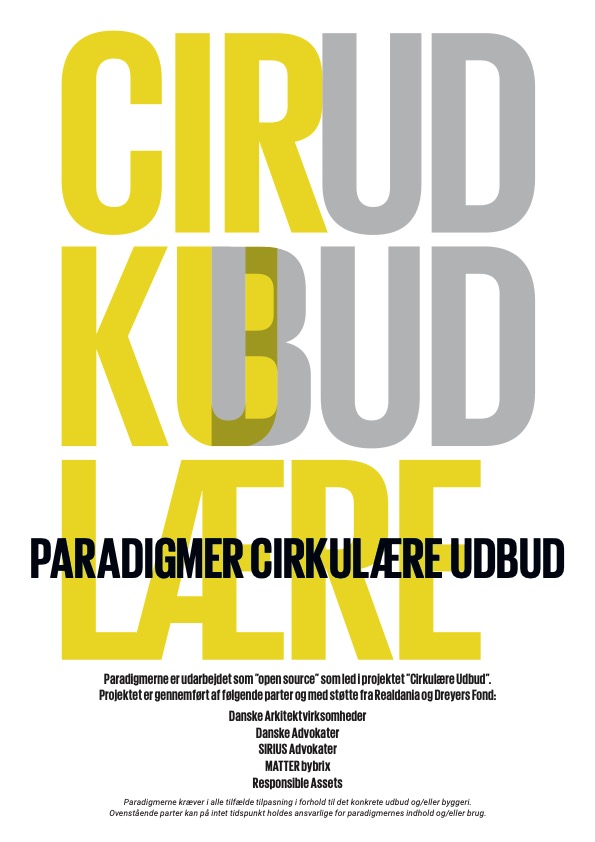 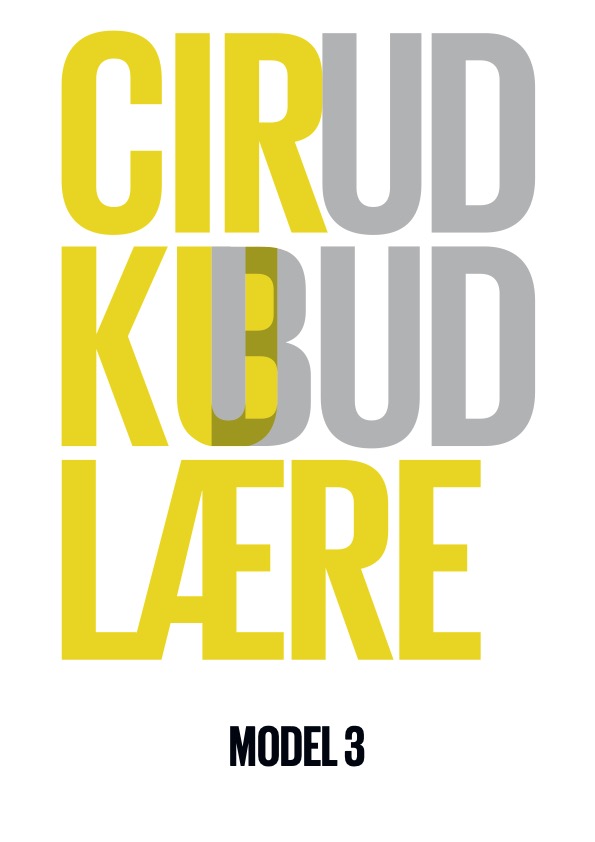 Totalentreprisekontrakt  vedrørende [SELEKTIV NEDTAGNING] OG opførelse af [indsæt] For BygherrenDato:For TotalentreprenørenDato: __________________________________________________________Navn:Titel:Navn:Titel: